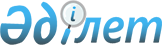 Об утверждении Правил проведения раздельных сходов местного сообщества и количественного состава представителей жителей сел для участия в сходе местного сообщества Аятского сельского округа Денисовского района Костанайской области
					
			Утративший силу
			
			
		
					Решение маслихата Денисовского района Костанайской области от 28 февраля 2014 года № 19. Зарегистрировано Департаментом юстиции Костанайской области 8 апреля 2014 года № 4547. Утратило силу решением маслихата Денисовского района Костанайской области от 9 июня 2022 года № 44
      Сноска. Утратило силу решением маслихата Денисовского района Костанайской области от 09.06.2022 № 44 (вводится в действие по истечении десяти календарных дней после дня его первого официального опубликования).
      Сноска. Заголовок решения на казахском языке изложен в новой редакции, заголовок на русском языке не меняется, решением маслихата Денисовского района Костанайской области от 11.03.2020 № 20 (вводится в действие по истечении десяти календарных дней после дня его первого официального опубликования).
      В соответствии с пунктом 6 статьи 39-3 Закона Республики Казахстан от 23 января 2001 года "О местном государственном управлении и самоуправлении в Республике Казахстан" и постановлением Правительства Республики Казахстан от 18 октября 2013 года № 1106 "Об утверждении Типовых правил проведения раздельных сходов местного сообщества" Денисовский районный маслихат РЕШИЛ:
      1. Утвердить прилагаемые Правила проведения раздельных сходов местного сообщества Аятского сельского округа Денисовского района Костанайской области.
      2. Утвердить количественный состав представителей жителей сел для участия в сходе местного сообщества Аятского сельского округа Денисовского района Костанайской области согласно приложению к настоящему решению.
      3. Настоящее решение вступает в силу со дня государственной регистрации и вводится в действие по истечении десяти календарных дней после дня его первого официального опубликования. Правила проведения раздельных сходов
местного сообщества Аятского сельского
округа Денисовского района
Костанайской области
      1. Общее положение
      1. Настоящие Правила проведения раздельных сходов местного сообщества Аятского сельского округа Денисовского района Костанайской области разработаны в соответствии с пунктом 6 статьи 39-3 Закона Республики Казахстан от 23 января 2001 года "О местном государственном управлении и самоуправлении в Республике Казахстан", постановлением Правительства Республики Казахстан от 18 октября 2013 года № 1106 "Об утверждении Типовых правил проведения раздельных сходов местного сообщества" и устанавливают порядок проведения раздельных сходов местного сообщества жителей сел Аятского сельского округа.
      2. Раздельный сход местного сообщества жителей сел (далее – раздельный сход) на территории Аятского сельского округа созывается и проводится с целью избрания представителей для участия в сходе местного сообщества.
      2. Порядок проведения
      раздельных сходов
      3. Раздельный сход созывается акимом Аятского сельского округа.
      Проведение раздельного схода допускается при наличии положительного решения акима Денисовского района на проведение схода местного сообщества.
      4. О времени, месте созыва раздельных сходов и обсуждаемых вопросах население местного сообщества оповещается не позднее, чем за десять календарных дней до дня его проведения через средства массовой информации или иными способами.
      5. Проведение раздельного схода в пределах сел Аятского сельского округа организуется акимом Аятского сельского округа.
      6. Перед открытием раздельного схода проводится регистрация присутствующих жителей сел Аятского сельского округа, имеющих право в нем участвовать.
      7. Раздельный сход открывается акимом Аятского сельского округа или уполномоченным им лицом.
      Председателем раздельного схода является аким Аятского сельского округа или уполномоченное им лицо.
      Для оформления протокола раздельного схода открытым голосованием избирается секретарь.
      8. Кандидатуры представителей жителей сел Аятского сельского округа для участия в сходе местного сообщества выдвигаются участниками раздельного схода в соответствии с количественным составом утвержденным Денисовским районным маслихатом.
      Количество представителей жителей сел Аятского сельского округа для участия в сходе местного сообщества определяется на основе принципа равного представительства.
      9. Голосование проводится открытым способом, персонально по каждой кандидатуре. Избранными считаются кандидаты, набравшие наибольшие голоса участников раздельного схода.
      10. На раздельном сходе ведется протокол, который подписывается председателем и секретарем и передается в аппарат акима Аятского сельского округа. Количественный состав представителей жителей сел для участия в сходе местного сообщества Аятского сельского округа Денисовского района Костанайской области
      Сноска. Приложение – в редакции решения маслихата Денисовского района Костанайской области от 11.03.2020 № 20 (вводится в действие по истечении десяти календарных дней после дня его первого официального опубликования).
					© 2012. РГП на ПХВ «Институт законодательства и правовой информации Республики Казахстан» Министерства юстиции Республики Казахстан
				
Председатель очередной
девятой сессии
районного маслихата
В. Бездольный
Секретарь Денисовского
районного маслихата
А. Мурзабаев
СОГЛАСОВАНО:
Аким Аятского сельского
округа Денисовского района
Костанайской области
__________ С. ДосмухамедовУтверждены
решением маслихата
от 28 февраля 2014 года № 19 Приложение
к решению маслихата
от 28 февраля 2014 года № 19 
Наименование населенного пункта
Количество представителей жителей сел Аятского сельского округа Денисовского района Костанайской области (человек)
Для жителей села Аятское Аятского сельского округа Денисовского района Костанайской области
57
Для жителей села Зааятское Аятского сельского округа Денисовского района Костанайской области
44